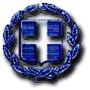 ΔΗΜΟΣ ΛΥΚΟΒΡΥΣΗΣ ΠΕΥΚΗΣΓΡΑΦΕΙΟ ΤΥΠΟΥ ΔΗΜOYΤηλέφωνα: 210.6145133 -134Email: Press@likovrisipefki.grΛυκόβρυση – Πεύκη, 1 Ιουνίου 2017Βραβεύσεις 40ου Φεστιβάλ ΠαιδιούΔημοτικό σχολικό Πρωτάθλημα Μπάσκετ Γυμνασίων /Πέμπτη 11 Μαΐου : ΓΥΜΝΑΣΙΟ ΛΥΚ/ΣΗΣΤΣΙΡΙΓΩΤΗΣ ΑΛΕΞΑΝΔΡΟΣΠΟΓΚΑΤΣΙΑ ΤΖΟΥΛΙΑΝΟΕΣΚΙΝΤΖΗΣ ΧΡΗΣΤΟΣΛΑΣΠΙΤΗΣ ΓΕΩΡΓΙΟΣΤΑΤΑΚΗΣ ΝΙΚΟΛΑΟΣΧΑΜΑΚΙΩΤΗΣ ΧΑΡΑΛΑΜΠΟΣΜΠΑΚΟΛΗΣ ΓΕΡΑΣΙΜΟΣΜΠΑΣΔΕΚΗΣ ΙΩΑΝΝΗΣΚΩΝΣΤΑΝΤΙΝΙΔΗΣ ΔΗΜΗΤΡΙΟΣΦΛΟΚΑΣ ΠΑΝΑΓΙΩΤΗΣΔημοτικό σχολικό Πρωτάθλημα Μπάσκετ Γυμνασίων / Πέμπτη 11 Μαΐου: ΓΥΜΝΑΣΙΟ ΛΥΚ/ΣΗΣΚΟΠΑΝΑΚΗΣ ΙΑΣΩΝΕΛΕΝΗΣ ΙΩΑΝΝΗΣΚΑΡΑΜΑΛΗΣ ΒΑΣΙΛΕΙΟΣΜΠΑΛΑΜΠΑΝΗΣ ΚΩΝ/ΝΟΣΔΗΜΗΤΡΟΣ ΝΙΚΟΛΑΟΣΙΑΚΩΒΙΔΗΣ ΓΙΩΡΓΟΣΝΕΡΑΝΤΖΟΥΛΗΣ ΓΕΩΡΓΙΟΣΚΥΡΙΑΝΑΚΗΣ ΙΩΑΝΝΗΣΜΠΕΛΕΧΡΗΣ ΓΕΩΡΓΙΟΣΓΑΛΑΚΤΙΔΗΣ ΑΝΑΣΤΑΣΙΟΣΜΗΤΣΙΟΥ ΝΙΚΟΛΑΟΣΘΥΜΗΣ ΑΓΓΕΛΟΣΘΥΜΗΣ ΣΤΥΛΙΑΝΟΣΜΑΡΙΝΗΣ ΜΑΡΙΟΣ ΑΛΕΞΑΝΔΡΟΣΠΙΤΣΙΔΟΠΟΥΛΟΣ ΕΥΑΓΓΕΛΟΣΝΙΚΗΤΑΪΔΗΣ ΣΤΕΦΑΝΟΣΣΤΑΜΟΣ ΙΩΑΝΝΗΣΔημοτικό σχολικό Πρωτάθλημα ΒΟΛΛΕΥ Γυμνασίων ΚΟΡΙΤΣΙΑ / Παρασκευή 12 Μαΐου: 2ο ΓΥΜΝΑΣΙΟ ΠεύκηςΠΑΠΠΑ ΚΑΤΕΡΙΝΑΠΑΠΑΓΙΑΝΝΗ ΚΩΝ/ΝΑΣΠΥΡΟΠΟΥΛΟΥ ΟΛΥΜΠΙΑΣΑΝΤΟΡΙΝΑΙΟΥ ΑΙΜΙΛΙΑΣΑΚΧΑΡΙΔΗ ΟΛΥΜΠΙΑΔΑΚΟΚΚΙΝΑΚΗ ΑΝΑΣΤΑΣΙΑΑΓΑΠΗΤΟΥ ΑΓΓΕΛΙΚΗΛΑΜΠΑΔΑΡΗ ΜΑΓΔΑΣΑΡΜΑ ΟΛΥΜΠΙΑΨΥΚΟΥ ΣΟΝΙΑΣΠΑΝΟΥ ΧΡΥΣΑΜΑΓΚΛΑΡΑ ΕΛΙΣΣΑΒΕΤΔημοτικό σχολικό Πρωτάθλημα ΣΚΑΚΙΟΥ ΔΗΜΟΤΙΚΩΝ ΣΑΒΒΑΤΟ 13 ΜΑΙΟΥ1ο ΒΡΑΒΕΙΟ: 1ο ΔΗΜΟΤΙΚΟ ΣΧΟΛΕΙΟ ΛΥΚ/ΣΗΣ2ο ΒΡΑΒΕΙΟ: 2ο ΔΗΜΟΤΙΚΟ ΣΧΟΛΕΙΟ ΛΥΚΟΒΡΥΣΗΣ3ο ΒΡΑΒΕΙΟ: 1ο ΔΗΜΟΤΙΚΟ ΣΧΟΛΕΙΟ ΠΕΥΚΗΣΣΚΑΚΙΣΤΙΚΟΙ ΑΓΩΝΕΣ ΣΑΒΒΑΤΟΥ 27/5/17 (ΠΑΡΑΛΛΗΛΗ ΔΡΑΣΤΗΡΙΟΤΗΤΑ ΑΠΟ ΕΞΩΡΑΪΣΤΙΚΟ ΠΟΛΙΤΙΣΤΙΚΟ & ΑΘΛΗΤΙΚΟ  ΣΥΛΛΟΓΟ ΑΡΙΣΤΟΤΕΛΗ)ΑΓΩΝΑΣ ΚΑΤΩ ΤΩΝ 10 ετώνΑΓΟΡΙΑΒΑΣΗΣ ΜΙΧΑΛΗΣΜΠΟΓΙΑΤΖΗΣ ΠΑΝΑΓΙΩΤΗΣΧΡΗΜΟΥΖΗΣ ΝΙΚΟΛΑΟΣ ΚΟΡΙΤΣΙΑΜΠΑΛΑΓΟΥΡΑ ΘΩΜΑΪΣΑΓΩΝΑΣ 11 ετών & ΑΝΩΚΟΡΔΙΣΤΟΣ ΓΕΩΡΓΙΟΣΣΑΜΟΥΡΙΔΗΣ ΒΑΣΙΛΕΙΟΣΞΑΝΘΟΠΟΥΛΟΣ ΘΕΟΧΑΡΗΣΠΑΠΑΔΙΑΣ ΒΑΣΙΛΕΙΟΣΑΓΩΝΑΣ ΣΙΜΟΥΛΤΑΝΕΑ’ ΟΜΑΔΑ (κ. ΝΤΟΥΝΤΑΝΙΩΤΗ)ΠΑΠΑΔΙΑΣ ΒΑΣΙΛΕΙΟΣΞΑΝΘΟΠΟΥΛΟΣ ΘΕΟΧΑΡΗΣΚΟΡΔΙΣΤΟΣ ΓΕΩΡΓΟΠΣΒ’ ΟΜΑΔΑ (κ. ΓΛΕΖΕΛΗ)ΜΠΑΛΑΓΟΥΡΑ ΘΩΜΑΪΣΝΤΙΝΟΣ ΑΠΟΣΤΟΛΟΣΜΠΟΓΙΑΤΖΗΣ ΠΑΝ/ΤΗΣΣΚΑΚΙΣΤΙΚΟ ΤΜΗΜΑ ΑΟ ΠΕΥΚΗΣΓΙΑ ΤΗΝ ΠΡΩΤΗ ΘΕΣΗ ΣΤΟ ΠΡΩΤΑΘΛΗΜΑ ΑΤΤΙΚΗΣ ΚΑΙ ΤΗΝ ΠΡΟΚΡΙΣΗ ΤΟΥ ΣΤΟΥΣ ΤΕΛΙΚΟΥΣ ΕΛΛΑΔΟΣ Α’ ΕΘΝΙΚΗΣΓΙΑ ΤΗΝ ΟΜΑΔΑ ΚΑΤΩ ΤΩΝ 12, ΠΟΥ ΠΗΡΕ ΠΡΟΚΡΙΣΗ ΣΤΟ FINAL 8 ΤΟΥ ΚΥΠΕΛΛΟΥΚΙΟΥΣΗ ΠΑΝΑΓΙΩΤΑ (10 έτων) ΠΑΝΕΛΛΗΝΙΑ ΠΡΩΤΑΘΛΗΤΡΙΑ 2017 & ΠΡΩΤΑΘΛΗΤΡΙΑ ΑΤΤΙΚΗΣ ΓΥΝΑΙΚΩΝ  Διαγωνισμός Ελληνικής Μαθητικής Εταιρείας: 2ο Δημοτικό Σχολείο Λυκ/σηςΧΑΡΗΣ ΖΑΚΑΣ 		Ε1ΣΑΚΚΑ ΚΩΝ/ΝΑ	Ε2ΣΤΑΥΡΟΥΛΑ ΧΡΙΣΤΙΝΑ ΤΣΙΑΤΣΟΥΛΙΑ	Ε2ΑΓΓΕΛΙΝΑ ΚΟΚΚΙΝΟΥ		ΣΤ1ΘΑΝΟΣ ΖΑΡΑΧΩΒΙΤΗΣ		ΣΤ1ΣΧΙΝΑΣ 	ΓΕΩΡΓΙΟΣ			ΣΤ2Πέρασαν στη Β’ φάση στο Διαγωνισμό Φυσικής Αριστοτέλης: 4ο Δημ. Σχολείο ΠεύκηςΓρεντζέλος ΓεώργιοςΓκαγκαστάθη ΘεοδώραΧουσίδη ΣοφίαΚυριακοπούλου ΑρτεμιςΤζανάκη ΔήμητραΚοντάρης ΠαντελήςΓεραμούτσου ΠαναγιώταΚοντογιώργης ΑριστείδηςΠανελλήνιος Διαγωνισμό Μαθητικής Εταιρείας Παιχνίδι και Μαθηματικά: 4ο Δημ. Σχολείο ΠεύκηςΓρεντζέλος ΓεώργιοςΚουμενίδη ΆνναΚυριακοπούλου ΆρτεμιςΣταυρίτης ΜιχαήλΤζεδάκης ΕλευθέριοςΚοντάρης ΠαντελήςΓεραμούτσου ΠαναγιώταΚανδύλης ΦώτιοςΕυρωπαϊκό Πρόγραμμα Etwinning: το τμήμα Δ2 του  4ο Δημ. Σχολείο Πεύκης βραβεύτηκε με την Εθνική Ετικέτα ΠοιότηταςΔιαγωνισμός Θαλής προκρίθηκε στο επόμενο στάδιο: Μαντέλλος Αριστοτέλης (ΓΥΜΝΑΣΙΟ ΛΥΚΟΒΡΥΣΗΣ)Διαγωνισμός Θαλής & Καγκουρό: 1ο Γυμνάσιο Πεύκης Πουλημένος Κων/νος3ο Πανελλήνιος Διαγωνισμός Ρομποτικής: 1Ο Πανελλήνιο Βραβείο : μαθητές 3ου Δημοτικού Πεύκης & 2ου Γυμνασίου ΠεύκηςSmart bus in a smart cityΟ Δικός μου Γαλαξίας (διαδραστικο ρομποτικό παιχνίδι)Γκεζερλής Κων/νοςΓκεζερλής ΓιώργοςΚουντουράκης ΣτέλιοςΛουκογιωργάκης ΓιώργοςΑντωνάκης ΝικόλαοςΚοντόπουλος Στέλιος2ο ΛΥΚΕΙΟ ΠΕΥΚΗΣ: ΒΑΣΙΛΗΣ ΒΑΡΣΟΣ (Γ’ ΛΥΚΕΙΟΥ) & ΓΙΩΡΓΟΣ ΚΩΝΣΤΑΝΤΟΣ (Β’ΛΥΚΕΙΟΥ) επιλέχθηκαν κατά τη 35η Εθνική Συνδιάσκεψη Επιλογής για το Ευρωπαϊκό Κοινοβούλιο Νέων (ΕΥΡ) να συμμετάσχουν στα τοπικά και διεθνή φόρα του Ευρωπαϊκού Κοινοβουλίου Νέων.2ο Λύκειο ΠεύκηςΜαθητές Β’ Λυκείου: Γονιδάκης Γεώργιος, Δραζινάκης Βαγγέλης & Μποτσώλης Νικόλαος απέσπασαν τιμητική διάκριση για την ταινία που δημιούργησαν για το διαγωνισμό "Το παιδί θύμα του Ολοκαυτώματος" (επιβλέπουσα καθηγήτρια κ. Ζαμπάρα Σπ.).
Μαζί με τους άλλους διακριθέντες στο διαγωνισμό θα παρακολουθήσουν το εκπαιδευτικό πρόγραμμα του Εβραϊκού Μουσείου Ελλάδος, που, μεταξύ άλλων, περιλαμβάνει εκπαιδευτική επίσκεψη στο Κρατικό Μνημείο και Μουσείο του Άουσβιτς στην Πολωνία.2ο Λύκειο ΠεύκηςΤη δεύτερη θέση κατέλαβε ο μαθητής μας Τάσος Ντάνασης (Γ΄ Λυκείου) στο 13ο Πανελλήνιο Διαγωνισμό Βιολογίας (Α΄ φάση) συγκεντρώνοντας 91 μόρια!!2ο Λύκειο Πεύκης Η μαθήτριά μας Μαρία Ξένου βραβεύτηκε από την Ένωση Ελλήνων Χημικών για την 3η θέση που κατέλαβε στον 30ο Πανελλήνιο Μαθητικό Διαγωνισμό Χημείας2ο ΛΥΚΕΙΟ ΠΕΥΚΗΣEuroscola 2016: Δύο μαθήτριές μας, η Ηρώ Πανοπούλου και η Νεφέλη Μάρακα, επιλέχθηκαν μετά από διαγωνισμό, να συμμετέχουν στο πρόγραμμα Euroscola για το 2016.Έλαβαν μέρος με επιτυχία σε συνεδριάσεις στο Ευρωπαϊκό Κοινοβούλιο στο Στρασβούργο στις 28 Οκτωβρίου.2ο Λύκειο ΠεύκηςΣτο διαγωνισμό της Ελληνικής Μαθηματικής Εταιρίας (ΕΜΕ) ΘΑΛΗΣ που διεξήχθη το Σάββατο 12η Νοεμβρίου 2016 πέτυχε ο μαθητής της Β΄ τάξης Χρυσοσπάθης Δημήτριος2ο Λύκειο ΠεύκηςΟ Βασίλης Τσενές, απόφοιτός μας και τώρα φοιτητής, συμμετέχει στην 83η διεθνή σύνοδο του ΕυρωπαΙκού Κοινοβουλίου Νέων στο Λααξ της Ελβετίας. Μια θέση που την κατέκτησε ως μαθητής.ΔΗΜΟΤΙΚΟ ΣΧΟΛΙΚΟ ΠΡΩΤΑΘΛΗΜΑ ΣΤΙΒΟΥ ΔΗΜΟΤΙΚΩΝ ΣΧΟΛΕΙΩΝ ΛΥΚΟΒΡΥΣΗΣ ΠΕΥΚΗΣ: ΠΕΜΠΤΗ 25/5ΣΚΥΤΑΛΟΔΡΟΜΙΑΚΟΡΙΤΣΙΑ Ε ΤΑΞΗΣ1η ΘΈΣΗ		4ο ΔΗΜΟΤΙΚΟ ΠΕΥΚΗΣ		2η ΘΕΣΗ		ΕΛΛΗΝΙΚΗ ΠΑΙΔΕΙΑ			3η ΘΕΣΗ		ΑΓΙΟΣ ΙΩΣΗΦ				ΣΚΥΤΑΛΟΔΡΟΜΙΑΑΓΟΡΙΑ Ε’1η ΘΕΣΗ ΑΓΙΟΣ ΙΩΣΗΦ2η ΘΕΣΗ 1ο ΔΗΜΟΤΙΚΟ ΠΕΥΚΗΣ3η ΘΕΣΗ ΕΛΛΗΝΙΚΗ ΠΑΙΔΕΙΑΣΚΥΤΑΛΟΔΡΟΜΙΑΑΓΟΡΙΑ ΣΤ’1η ΘΕΣΗ		3ο ΔΗΜΟΤΙΚΟ ΠΕΥΚΗΣ		2η ΘΕΣΗ		1ο ΔΗΜΟΤΙΚΟ ΠΕΥΚΗΣ		3η ΘΕΣΗ	ΕΛΛΗΝΙΚΗ ΠΑΙΔΕΙΑ			ΣΚΥΤΑΛΟΔΡΟΜΙΑΚΟΡΙΤΣΙΑ ΣΤ’1η ΘΕΣΗ		4ο ΔΗΜΟΤΙΚΟ ΠΕΥΚΗΣ		2η ΘΕΣΗ		1ο ΔΗΜΟΤΙΚΟ ΛΥΚ/ΣΗΣ		3η ΘΕΣΗ		3ο ΔΗΜΟΤΙΚΟ ΠΕΥΚΗΣ		ΡΙΨΕΙΣ ΜΠΑΛΑΚΙΚΟΡΙΤΣΙΑ Ε’ΚΛΕΤΣΑ ΦΩΤΙΑΝΝΑ	4ο ΔΗΜΟΤΙΚΟ ΠΕΥΚΗΣ  ΧΡΗΣΤΑΚΟΥ ΕΛΕΝΗ	3ο ΔΗΜΟΤΙΚΟ ΠΕΥΚΗΣ	ΠΑΪΖΗ ΑΓΓΕΛΙΚΗ	ΑΓΙΟΣ ΙΩΣΗΦ		ΑΓΟΡΙΑ Ε’ΠΑΝΑΓΙΩΤΟΥ ΑΝΑΡΓΥΡΟΣ	ΑΓ.ΙΩΣΗΦ ΚΑΤΣΙΚΑΣ ΣΤΕΦΑΝΟΣ		2ο ΛΥΚ/ΣΗΣ ΘΕΟΦΙΛΟΠΟΥΛΟΣ ΧΡΗΣΤΟΣ	ΕΛΛΗΝ.ΠΑΙΔΕΙΑ ΚΟΡΙΤΣΙΑ ΣΤ’ΧΑΤΖΗΓΙΑΝΝΗ ΕΙΡΗΝΗ	4ο ΔΗΜΟΤΙΚΟ ΠΕΥΚΗΣ  ΝΤΕΤΣΙΚΑ ΕΥΑ		1ο ΔΗΜΟΤΙΚΟ ΛΥΚ/ΣΗΣ	ΤΡΙΚΟΓΛΟΥ ΕΥΑ	3ο ΔΗΜΟΤΙΚΟ ΠΕΥΚΗΣ 	ΑΓΟΡΙΑ ΣΤ’ΒΕΡΓΙΟΣ ΚΩΝ/ΝΟΣ	1ο ΔΗΜ.ΠΕΥΚΗΣ	ΛΟΥΚΟΓΙΩΡΓΑΚΗΣ ΓΙΩΡΓΟΣ	3ο ΔΗΜ.ΠΕΥΚΗΣ	ΠΑΠΠΑΣ ΛΕΩΝΙΔΑΣ		3ο ΔΗΜ.ΠΕΥΚΗΣ	ΑΛΜΑ ΣΕ ΜΗΚΟΣΚΟΡΙΤΣΙΑ Ε’ΜΕΡΔΙΔΑ ΑΓΓΕΛΙΚΗ		ΕΛΛΗΝ.ΠΑΙΔΕΙΑ	3μ.40εκ.ΣΑΡΡΑ ΑΓΓΕΛΙΚΗ		4ο ΠΕΥΚΗΣ 	3μ.40εκ.ΣΑΜΟΥΡΙΔΗ ΕΛΕΝΑ				3μ.30εκ.ΓΙΑΝΝΟΥΛΗ ΒΙΛΛΥ				3μ.20εκ.ΠΑΛΑΙΟΛΟΓΟΥ ΜΑΥΡΑ			3μ.20εκ.ΚΟΡΙΤΣΙΑ ΣΤ’ΞΕΝΟΥ ΝΕΦΕΛΗ	1ο ΠΕΥΚΗΣ	3μ.80εκΒΟΓΙΑΤΖΟΓΛΟΥ ΝΕΦΕΛΗ	4ο ΠΕΥΚΗΣ 	3μ.60εκ.ΝΤΕΤΣΙΚΑ ΕΥΑ	1ο ΛΥΚ/ΣΗΣ	3μ.60εκ.ΒΡΕΤΤΟΥ ΙΟΥΛΙΑΝΝΑ	4ο ΠΕΥΚΗΣ	3μ.50εκ.ΑΓΟΡΙΑ Ε’ ΦΑΤΟΥΡΟΣ ΣΙΜΟΣ		1ο ΠΕΥΚΗΣ	3μ.70εκ.ΠΑΛΛΑΣ ΠΕΡΙΚΛΗΣ					3μ.50εκ.ΘΕΟΦΙΛΟΠΟΥΛΟΣ ΧΡΗΣΤΟΣ			3μ.40εκ.ΑΓΟΡΙΑ ΣΤ’ΛΟΥΚΟΓΙΩΡΓΑΚΗΣ ΓΙΩΡΓΟΣ	3ο ΠΕΥΚΗΣ 	4μ.ΚΟΝΤΟΠΟΥΛΟΣ ΣΤΕΛΙΟΣ 3ο ΠΕΥΚΗΣ 	4μ.ΠΑΠΑΔΟΠΟΥΛΟΣ ΑΘΑΝΑΣΙΟΣ	3ο ΠΕΥΚΗΣ 	3μ. 80 εκ.ΝΤΟΝΤΟΣ ΦΙΛΙΠΠΟΣ	3ο ΠΕΥΚΗΣ	3μ.70εκΚΟΒΙΛΤΗΣ ΑΛΕΞΑΝΔΡΟΣ		1ο ΠΕΥΚΗΣ  3μ.70εκ.